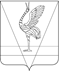 АДМИНИСТРАЦИЯ УЖУРСКОГО РАЙОНАКРАСНОЯРСКОГО КРАЯПОСТАНОВЛЕНИЕ26.07.2021                                                    г. Ужур                                                   № 616Об утверждении средней рыночной стоимости 1 квадратного метра общей площади жилья, построенного (приобретенного) в Ужурском районе на 3 квартал 2021 годаВ целях реализации Закона Красноярского края от 25.03.2010 № 10-4487 «О порядке обеспечения жильем отдельных категорий ветеранов, инвалидов и семей, имеющих детей-инвалидов, нуждающихся в улучшении жилищных условий», Закона Красноярского края от 24.12.2009 № 9-4225 «О наделении органов местного самоуправления муниципальных районов и городских округов края государственными полномочиями по обеспечению жилыми помещениями детей-сирот и детей, оставшихся без попечения родителей, лиц из числа детей-сирот и детей, оставшихся без попечения родителей», основного мероприятия «Выполнение государственных обязательств по обеспечению жильем категорий граждан, установленных федеральным законодательством» Государственной программы Российской Федерации «Обеспечение доступным и комфортным жильем и коммунальными услугами граждан Российской Федерации», утвержденной Постановлением Правительства Российской Федерации от 30.12.2017 № 1710, мероприятия 8 «Субсидии бюджетам муниципальных образований на предоставление социальных выплат молодым семьям на приобретение (строительство) жилья» подпрограммы «Улучшение жилищных условий отдельных категорий граждан» государственной программы «Создание условий для обеспечения доступным и комфортным жильем граждан», утвержденной Постановлением Правительства Красноярского края от 30.09.2013 № 514-п, Постановлением администрации Ужурского района от 03.11.2016 № 641 «Об утверждении муниципальной программы «Молодежь Ужурского района в XXI веке», подпрограммы «Устойчивое развитие сельских территорий» государственной программы Красноярского края, утвержденной Постановлением Правительства Российской Федерации от 30.09.2013 N 506-п «Развитие сельского хозяйства и регулирования рынков сельскохозяйственной продукции, сырья и продовольствия», руководствуясь Уставом Ужурского района, ПОСТАНОВЛЯЮ:1. Утвердить среднюю рыночную стоимость 1 квадратного метра общей площади жилья построенного (приобретенного) в Ужурском районе на 3 квартал 2021 года в размере 40886,78 рублей, для расчета размера социальных выплат на приобретение жилья и определения расчетной стоимости приобретаемого (строящегося) жилого помещения для всех категорий граждан, согласно приложению.2. Постановление вступает в силу в день, следующий за днем его официального опубликования в специальном выпуске газеты «Сибирский хлебороб». И.о. главы района                                                                                       Ю.П. Казанцев                                                                                    Приложение                                                                                     к постановлению администрации                                                                                                   района от 26.07.2021 № 616Расчетсредней рыночной стоимости 1 квадратного метра общей площади жилья, построенного (приобретенного) в Ужурском районена 3 квартал 2021 годаРПС=((Цп.р. + Цв.р. + СМ)*0,85 + Сстр.)/п4,гдеРПС – расчетный показатель средней рыночной стоимости 1 квадратного метра общей площади жилого помещения на планируемый квартал;Цп.р. – средняя цена одного квадратного метра общей площади жилого помещения на первичном рынке на территории района;Цв.р. – средняя цена одного квадратного метра общей площади жилого помещения на вторичном рынке на территории района;СМ – средняя рыночная стоимость одного квадратного метра общей площади жилого помещения на территории Красноярского края на 3 квартал 2021 года;«0.85»- коэффициент, определенный как соотношение рыночных цен на жилье в районных городах, поселках и сельской местности к рыночным ценам на жилье в областных центрах;Сстр. – средняя стоимость строительства одного квадратного метра общей площади жилого помещения на территории района;п4 – количество показателей, использованных при расчете (Цп.р., Цв.р., СМ, Сстр.).РПС=((41025,56+32145,96+50901)х0,85+58085,49)/4=40886,78 (Сорок тысяч восемьсот восемьдесят шесть рублей 78 копеек).